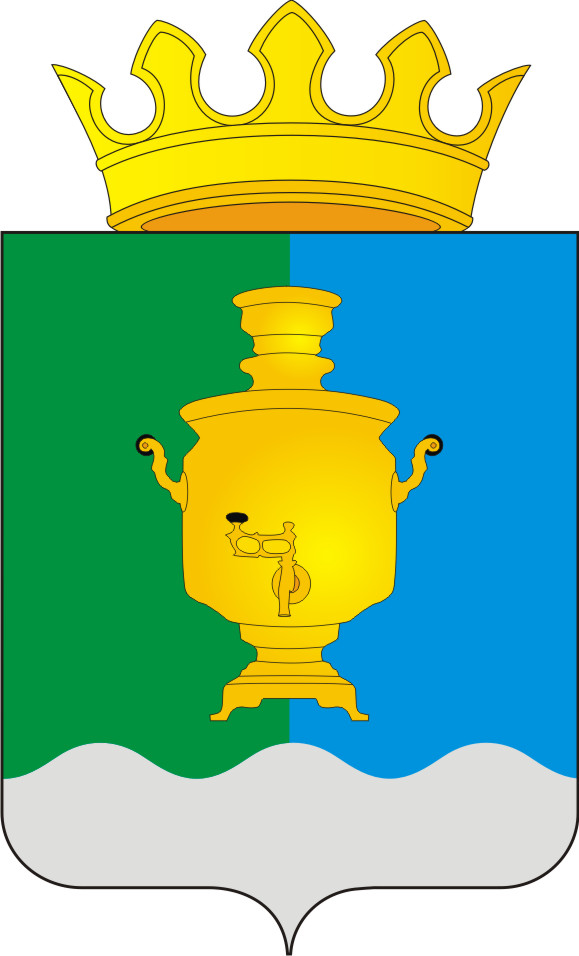 АДМИНИСТРАЦИЯПОЕДУГИНСКОГО   СЕЛЬСКОГО   ПОСЕЛЕНИЯСУКСУНСКОГО   РАЙОНА   ПЕРМСКОГО   КРАЯПОСТАНОВЛЕНИЕ05.08.2016                                                                                                      № 118«Об утверждении Порядка формирования, ведения и обязательного опубликования перечня муниципального имущества, свободного от прав третьих лиц, предназначенного для предоставления во владение и (или) пользование субъектам малого и среднего предпринимательства и организациям, образующим инфраструктуру поддержки субъектов малого и среднего предпринимательства»В соответствии с Федеральным законом от 06.10.2003 № 131-ФЗ «Об общих принципах организации местного самоуправления в Российской Федерации», статьей 18 Федерального закона от 24.07.2007 N 209-ФЗ "О развитии малого и среднего предпринимательства в Российской ФедерацииПОСТАНОВЛЯЮ:Утвердить порядок формирования, ведения и обязательного опубликования перечня муниципального имущества, свободного от прав третьих лиц, предназначенного для предоставления во владение и (или) пользование субъектам малого и среднего предпринимательства и организациям, образующим инфраструктуру поддержки субъектов малого и среднего предпринимательства, на территории Поедугинского сельского поселения согласно приложению к настоящему постановлению.          2. Настоящее Постановление вступает в силу со дня его подписания и подлежит обязательному размещению на официальном сайте Суксунского муниципального района в информационно-телекоммуникационной сети «Интернет».         3. Контроль за исполнением настоящего Постановления оставляю за собой.Глава администрации Поедугинского сельского поселения                                              А.В. РогожниковПриложение № 1к постановлению администрации Поедугинского сельского поселенияот 05.08.2016 г. № 118ПОРЯДОКформирования, ведения и обязательного опубликования перечня муниципального имущества, свободного от прав третьих лиц, предназначенного для предоставления во владение и (или) пользование субъектам малого и среднего предпринимательства и организациям, образующим инфраструктуру поддержки субъектов малого и среднего предпринимательстваI. Общие положения           1.1. Настоящий Порядок определяет процедуру  формирования, ведения и обязательного опубликования перечня муниципального имущества, свободного от прав третьих лиц (за исключением имущественных прав субъектов малого и среднего предпринимательства), которое может быть использовано в целях предоставления его во владение и (или) пользование на долгосрочной основе субъектам малого и среднего предпринимательства и организациям, образующим инфраструктуру поддержки субъектов малого и среднего предпринимательства (далее – Перечень), в целях  реализации положений Федерального закона от  24.07.2007 № 209-ФЗ «О развитии малого и среднего предпринимательства в Российской Федерации».         1.2. Перечень представляет собой реестр объектов муниципального имущества (далее- Имущество) предназначенный для использования имущества только в целях предоставления их во владение и (или) в пользование на долгосрочной основе субъектам малого и среднего предпринимательства и организациям, образующим инфраструктуру поддержки субъектов малого и среднего предпринимательства Поедугинского сельского поселения (далее – субъекты малого и среднего предпринимательства).          1.3. Имущество, включенное в Перечень, предназначено для предоставления в аренду или в безвозмездное пользование субъектам малого и среднего  предпринимательства и организациям, образующим инфраструктуру поддержки субъектов малого и среднего  предпринимательства,  и не подлежит отчуждению в частную собственность, в т.ч. в собственность субъектам малого и среднего  предпринимательства, арендующим имущество.II. Формирование Перечня          2.1. Формирование Перечня производится на основании:- обращения субъекта малого и среднего  предпринимательства в администрацию Поедугинского сельского поселения Суксунского муниципального района Пермского края;- по инициативе администрации Поедугинского сельского поселения Суксунского муниципального района Пермского края.Предоставленные обращения должны содержать обоснование целесообразности включения (исключения) объектов муниципальной собственности в перечень муниципального имущества с указанием характеристики объектов (наименование, местонахождение объекта, площадь, назначение и т.п.) и видов деятельности, осуществляемых субъектами малого и среднего предпринимательства, согласно форме указанной в приложении к настоящему Порядку.2.2.В Перечень включаются:- отдельно стоящие нежилые здания;- встроенные нежилые помещения;- земельные участки;- сооружения;- движимое имущество, в том числе оборудование, машины, механизмы, установки, транспортные средства;- иное движимое имущество. Имущество используется на возмездной основе, безвозмездной основе или на льготных условиях.Указанное имущество должно использоваться по целевому назначению.Муниципальное имущество, включенное в Перечень, не подлежит отчуждению в частную собственность, за исключением возмездного отчуждения такого имущества в собственность субъектов малого и среднего предпринимательства в соответствии с частью 2.1 статьи 9 Федерального закона от 22 июля 2008 года N 159-ФЗ "Об особенностях отчуждения недвижимого имущества, находящегося в государственной собственности субъектов Российской Федерации или в муниципальной собственности и арендуемого субъектами малого и среднего предпринимательства, и о внесении изменений в отдельные законодательные акты Российской Федерации".2.3. Условия внесения имущества в Перечень: - отсутствие прав третьих лиц (за исключением имущественных прав субъектов малого и среднего предпринимательства) на включаемое в Перечень имущество;- отсутствие признаков принадлежности предполагаемого имущества к имуществу, гражданский оборот которого запрещен или ограничен.2.4. Имущество может быть исключено из Перечня в случае:- не востребованности имущество по истечении 12(двенадцати) месяцев со дня внесения в Перечень;- необходимости использования имущества для решения вопросов местного значения;- прекращения муниципальной собственности;- постановки объекта недвижимого имущества на капитальный ремонт и (или) реконструкцию;- сноса объекта недвижимого имущества, в котором расположены объекты;- обновление данных об имуществе;- в иных предусмотренных действующим законодательством случаях.2.5. Глава Поедугинского сельского поселения Суксунского муниципального района Пермского края утверждает Перечень, принимает решение о включении в Перечень (исключении из Перечня)сведений о муниципальном имуществе. 2.6. Информация об имуществе должна содержать:- адрес (местоположение) объекта;- индивидуальные характеристики (наименование имущества, год постройки, этажность);- общая площадь.III. Порядок ведения Перечня           3.1. Ведение Перечня осуществляется в электронном виде и на бумажном носителе путем внесения и исключения данных об имуществе по форме согласно приложению к настоящему Перечню.           3.2. Сведения об имуществе, указанные в пункте 2.6 настоящего Порядка, вносятся в Перечень и исключаются из Перечня в течении 5 рабочих дней со дня принятия решения о включении и исключении этого имущества из Перечня.	 В случае изменения сведений, содержащихся в перечне, соответствующие изменения вносятся в Перечень в течении 5 рабочих дней со дня, когда стало известно об этих изменениях, но не позднее чем через 2 месяца после внесения изменивших сведений в Единый государственный реестр прав на недвижимое имущество и сделок с ним и государственный кадастр недвижимости.IV. Порядок официального опубликования Перечня            4.1. Утвержденный Перечень и изменения, внесенные в перечень, подлежат обязательному размещению на официальном сайте Суксунского муниципального района Пермского края в сети Интернет в течении 10 календарных дней со дня принятия решения о его утверждении или внесении в него изменений.Приложениек Порядку формирования, ведения и обязательного опубликованияперечня муниципального имущества, свободного от прав третьих лиц, предназначенного для предоставления во владениеи (или) в пользование субъектам малого и среднегопредпринимательства и организациям, образующиминфраструктуру поддержки субъектов малогои среднего предпринимательстваФормаПереченьмуниципального имущества, свободного от прав третьих лиц, предназначенного для предоставления во владение и (или) пользование субъектам малого и среднего предпринимательства и организациям, образующим инфраструктуру поддержки субъектов малого и среднего предпринимательства№п/пАдрес(местоположение) объектаРеестровый номер муниципального имуществаВид имущества(здание /помещение)Тип назначения недвижимостиНаименование объектаЭтажностьОбщая площадь, кв.м.Необходимость проведения капитального ремонта123456789  1Наличие ограничения (обременении)В случае наличия ограничения (обременения) в виде арендыВ случае наличия ограничения (обременения) в виде арендыВ случае наличия ограничения (обременения) в виде арендыВ случае наличия ограничения (обременения) в виде арендыВ случае наличия ограничения (обременения) в виде арендыНаличие ограничения (обременении)Наименование арендатора с указанием организационно-правовой формы Вид использования по договоруДата заключения договора арендыСрок действия договора аренды, мес.Дата окончания действия договора аренды101112131415